МУНИЦИПАЛЬНОЕ КАЗЁННОЕ ОБЩЕОБРАЗОВАТЕЛЬНОЕ УЧРЕЖДЕНИЕСРЕДНЯЯ ОБЩЕОБРАЗОВАТЕЛЬНАЯ ШКОЛА № 9ПОС. ОКТЯБРЬСКОГОМеждународная грантовая программа«Православная инициатива»ПРОЕКТ «Путь к Храму»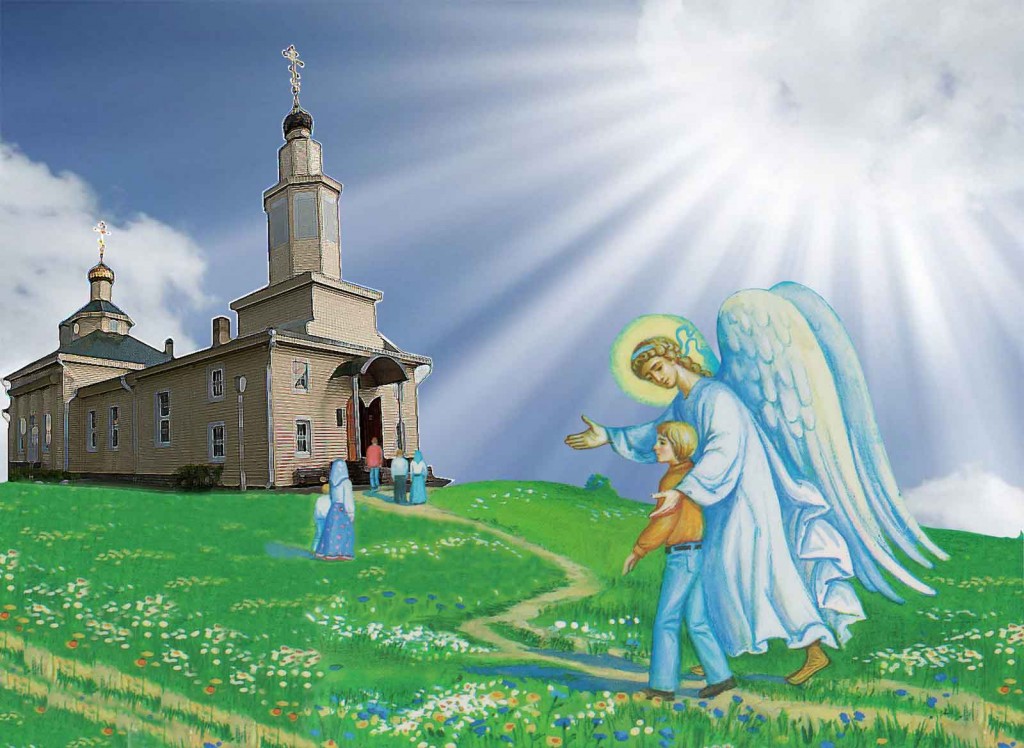                                                                    Выполнили: ученики 5 класса                                      Руководитель проекта:                                                                    Савченко Александра  Александровна                                                                 социальный  педагог, МКОУ СОШ № 92018 г.ПРОЕКТ «Путь к Храму»Цель проекта: разработать и апробировать план по воспитанию православной культуры у детей школьного возраста.Задачи проекта:разработать модель осуществления воспитания православной культуры у детей дошкольного возраста;в ходе опытно-экспериментальной работы апробировать программу воспитания основ православной культуры у детей дошкольного возраста;внедрить в практику работу ОО технологии воспитания православной культуры у детей дошкольного возраста;разработать рекомендации по организации и проведению работы в ДОУ по воспитанию основ православной культуры с учетом возрастных особенностей детейУчастники проекта:- ученики 5 класса;- семьи детей.ОБОСНОВАНИЕ АКТУАЛЬНОСТИ ПРОЕКТА      Российское общество переживает в настоящее время духовно-нравственный кризис. Сложившееся положение является отражением перемен, произошедших в общественном сознании и государственной политике. Российское государство лишилось официальной идеологии, общество – духовных и нравственных идеалов. Сведенными к минимуму оказались духовно-нравственные обучающие и воспитательные функции действующей системы образования. Следствием этого стало то, что совокупность ценностных установок, присущих массовому сознанию (в том числе детскому и молодежному) во многом деструктивна и разрушительна с точки зрения развития личности, семьи и государства. В связи с этим задача духовно-нравственного воспитания подрастающего поколения имеет чрезвычайную значимость; ее, без преувеличения, необходимо осмыслить сегодня как одну из приоритетных в деле обеспечения национальной безопасности страны.В последние десятилетия всему мировому сообществу, включая Россию, в качестве универсального образца устроения государства и человека предлагается деидеологизированный либеральный стандарт, сущность которого заключается в  приоритете земных интересов над нравственными и религиозными ценностями, а также над суверенитетом государств и патриотическими чувствами. Этот стандарт во многом определяет сегодня российскую образовательную политику. Традиционные основы воспитания и образования заменяются западными:христианские добродетели – общечеловеческими ценностями гуманизма;педагогика уважения старших и совместного труда – развитием творческой эгоистической личности;целомудрие, воздержание, самоограничение – вседозволенностью и удовлетворением своих потребностей;любовь и самопожертвование – западной психологией самоутверждения;интерес к отечественной культуре – исключительным интересом к иностранным языкам и иностранным традициям.Актуальность воспитания православной культуры в государственных и муниципальных образовательных учреждениях обусловлена насущной социально-педагогической потребностью обновления содержания социально-гуманитарного образования, развития воспитательных функций образовательных учреждений в новых социокультурных условиях. Эта потребность находит выражение в педагогической практике интеграции знаний о православной культуре в деятельность образовательных учреждений, которая получила широкое распространение во многих регионах России и свидетельствует о тенденции восстановления культуро сообразности российского образования, духовно-нравственных основ обучения и воспитания детей и молодежи в нашей стране.Особенностью развития российской системы образования в настоящий период является ее модернизация и реформирование, которые вызваны большими изменениями в духовной, социально-политической и экономической сферах жизни общества в последнее десятилетие. Одним из направлений модернизации и реформирования является обновление содержания общего социально-гуманитарного образования, направленное на преодоление негативных последствий отказа государства в предшествующий период от опоры на ценности традиционной духовной культуры. Культура России исторически формировалась под воздействием Православия, и все ее сферы глубоко связаны с Православием. Поэтому православная культура - одна из важнейших для России областей социально-гуманитарного знания. Являясь ядром традиционной российской культуры, православная культура тесно связана с национальными культурами многих народов России в их историческом развитии и современном состоянии. Без знания основ православной культуры адекватное освоение ценностей российской культуры, особенно в ее гуманитарном аспекте, - невозможно, а приобщение к ним затруднено. Это обусловливает познавательную значимость православной культуры для всех вне зависимости от их отношения к православной религии и Церкви, мировоззренческого, этнического или конфессионального самоопределения их самих или их родителей (законных представителей).Воспитание православной культуры в образовательном учреждении будет способствовать защите и развитию национальных культур, региональных культурных традиций и особенностей в условиях многонационального российского государства, содействовать сохранению и укреплению единства федерального культурного и образовательного пространства, социальной и культурной интеграции российского общества. Православное культурологическое образование учитывает фактическое положение православной религии в Российской Федерации как традиционной религии русского народа, о принадлежности или предпочтительном отношении к которой заявляют большинство россиян. Православие наложило яркий отпечаток на специфику просвещения и культуры.В процессе исследования были выявлены противоречия между необходимостью проведения работы по воспитанию православной культуры и отсутствием методического, кадрового обеспечения процесса.В ходе работы были выявлены проблемы, препятствия в реализации воспитания на традиционной православной основе. Главными являются:1. Отсутствие разработанной методологии православной культуры, ее искусственное сужение только до вероучительных аспектов.2. Проблема ограниченной представленности традиционной культуры в современном обществе: его идеологической, научной, художественной, бытовой сферах.3. Проблема малого числа подлинных носителей традиционной православной культуры, что связано с недостаточностью живого духовного опыта, отсутствием систематического культурологического и богословского образования даже в православной среде.6. Неподготовленность (мотивационная, эмоциональная, интеллектуальная) большей части населения современной России  к восприятию духовного содержания традиционной культуры. Как следствие – необходимость осуществления системы просветительских мер по подготовке общества к реализации православно-ориентированных педагогических программ.7. Разрушение и кризис семьи, крайне низкий уровень духовно-нравственной культуры большинства современных родителей. Некомпетентность семьи в вопросах духовного становления и воспитания ребенка, утрата семейной функции передачи детям значимых культурных и жизненных ценностей. Как следствие – необходимость массового просвещения родителей и педагогического сопровождения семьи в вопросах духовно-нравственного воспитания детей.8. Отсутствие согласованности влияния на воспитание детей различных социальных институтов: семьи, образовательных учреждений, Православной Церкви, государственных и общественных структур.9. Кадровая проблема. Недостаточный уровень культуры и профессиональной компетентности педагогов в вопросах содержания  и методики воспитания православной культуры на традиционной основе. Как следствие – необходимость организации специальной подготовки, переподготовки и повышения квалификации педагогических кадров.11. Экономическая проблема. В то время как огромные деньги тратятся на внедрение различных программ либерального характера, нет средств на разработку и создание учебно-методической и информационной продукции по традиционному духовно-нравственному воспитанию, преподаванию основ православной культуры; на духовно-нравственное просвещение населения и подготовку педагогов.В связи с этим в школе  необходимо организовать деятельность, направленную на воспитание православной культуры у детей школьного возраста.Воспитание православной культуры в условиях школы  будет успешным при соблюдении ряда условий, среди которых основными являются:вместо приоритетности «воздействия» на ребёнка - принцип нравственного влияния на него только в рамках совместной продуктивной, творческой деятельности;вместо «управления» ребенком создать педагогическими средствами условия для его самостоятельной деятельности и самоопределения (реализация установки «не навреди»);вместо жёстких требований - такт и терпение;вместо общего примера для всех детей сравнивать индивидуальные шаги развития и изменения каждого ребенка;вместо симпатий и антипатий - принятие каждого ребенка, забота о каждом, любовь к каждому, сотрудничество с каждым;процесс интериоризации ценностей, т.е. переход из области знаний в область убеждения должен осуществляться на основе свободного выбора;усвоение ценности должно реализоваться в поступках, деятельности, индивида.Учитывая актуальность проблемы, необходимо разработать план работы с детьми  по воспитанию православной культуры у детей школьного возраста.ИСХОДНЫЕ ТЕОРЕТИЧЕСКИЕ ПОЛОЖЕНИЯ ПРОЕКТА.     Культура - это исторически определенный уровень развития общества и человека, выраженный в формах организации жизнедеятельности людей, а также в созданных и создаваемых ими материальных и духовных ценностях. Культуру представляют как процесс и результат создания, хранения, распространения и освоения культурных ценностей.По характеру культурных ценностей культуру делят на материальную и духовную. Духовная культура охватывает деятельность сознания и эмоций человека (индивидуальная культура) и продукты духовного производства (наука, нравственность, воспитание, просвещение). Культура личности рассматривается как способность индивида к усвоению, реализации и созданию новых ценностей в деятельности.Православная культура представляет собой совокупность духовной и предметной социальной деятельности, а также ее результатов, сложившихся и существующих в обществе под мировоззренческим воздействием православной христианской религии.В Российской Федерации православная христианская религия является основной традиционной религией, принадлежность или предпочтительное отношение к которой выражают большинство россиян. В научном сообществе православная религия характеризуется как культурообразующая в отношении исторически сложившейся на протяжении более чем тысячелетнего периода российской культуры, поскольку она оказала определяющее воздействие на формирование российской национально-культурной идентичности, специфику культуры нашей страны в пространстве мировой цивилизации.Духовно-мировоззренческая сфера культуры оказывает решающее влияние на содержание и специфику деятельности людей, творчества, любого материального и духовного производства. С этим обстоятельством связано значение православной культуры в нравственном, эстетическом образовании детей и молодежи, воспитании у них качеств гражданственности, патриотизма, культуры межэтнического и межконфессионального общения. Духовно-нравственный потенциал православной культуры позволяет существенно повысить образовательные возможности социально-гуманитарного образования, на глубоком уровне понимания раскрывать для учащихся специфику и взаимосвязь всех остальных сфер духовной культуры - науки и образования, философии и идеологии, искусства.Одно из основных представлений православной культуры - духовность. Этим понятием обозначается всё относящееся к человеческой душе, вере; совокупность качеств личности, включающая:- ориентацию на «вечные» общечеловеческие ценности;- осознаваемую или неосознаваемую установку на то, что в мире есть (существует) нечто более высокое и значительное, чем вещественные ценности;- ориентацию на решение смысложизненных проблем;- веру в высший смысл человеческой жизни.Большая роль в воспитании православной культуры отводится семье и образовательным учреждениям.ОСНОВНОЕ СОДЕРЖАНИЕ ПРОЕКТА    Особенность технологии воспитания православной культуры состоит в том, что субъекты и объекты объединяются в процессе социокультурной деятельности, которую отличают свобода выбора, добровольность, активность. Она обусловлена национально-этническими, региональными особенностями и традициями, характеризуется многообразием видов.В рамках данного проекта социальным педагогом был составлен план работы с детьми по основам православной культуры (внеурочной деятельности)Цели плана:Сохранение духовно-нравственного здоровья детей.Приобщение их к нравственным и духовным ценностям православной культуры.Изучение истории, культуры своеобразия Краснодарского края, района, России.Способствовать сохранению чистоты и целомудрия детей.Воспитывать такие добродетели, как милосердие, сострадание, умение прощать обиды, желание помогать нуждающимся, быть терпимым во всех взаимоотношениях как со сверстниками, так и со взрослыми.Задачи проекта:-Воспитывать уважение к нравственным нормам христианской морали. -Учить различать добро и зло, любить добро, быть в состоянии творить добро. - Пресекать (в разных формах) негативные нравственные проявления в стремлениях и действиях ребёнка.- Создать условия для восприятия целостности картины мира. Формировать чувство любви к Родине на основе изучения национальных культурных традиций. - Вызвать интерес к знакомству с храмами, как духовными святынями Отечества, раскрывая значение храма в жизни человека, как действия любви, добра, человечности, единения, воспитывать у детей чувство благоговения к святыням, почтения и любви к родителям и другим людям, учить их бережному отношению к окружающему миру. - Развивать способность воспринимать и анализировать литературные произведения, учить выражать чувства, обогащать словарный запас.- Совершенствовать художественный вкус, развивать творческий потенциал каждого ребёнка.- Развивать музыкальную культуру, приобщать к хоровому пению классической, духовной и народной музыке; проводить народные и обрядовые праздники.- Осуществлять целенаправленную работу по физическому воспитанию, укреплению воли и выносливости.- Ориентировать семью на нравственно-православное воспитание детей (ознакомление родителей с основами православной педагогики и психологии, формировать представление о формах традиционного семейного уклада.)ОСНОВНЫЕ НАПРАВЛЕНИЯ В РАБОТЕПО ПРОЕКТУДуховно-образовательное - занятия, беседы, устные поучения.Воспитательно-образовательное -  прогулки, походы.Культурно-познавательное - встречи, целевые прогулки, просмотр видео и диафильмов.ОЖИДАЕМЫЕ РЕЗУЛЬТАТЫ:     Внедрение элементов технологии нравственно-православного воспитания,создание условий для воспитания православной культуры у школьников;формирование у школьников основ нравственного сознания, потребности в духовном самосовершенствовании.ЗАКЛЮЧЕНИЕ:24 «Если упустим еще несколько поколений, не создадим у них нравственного иммунитета, не возродим в их душах стремления к высоким идеалам, не укореним в них чувств веры и любви, искания правды Божией – и не будет России на свете» Патриарх Московский и всея Руси Алексий II СПИСОК ЛИТЕРАТУРЫАлексий II. В духе целомудрия и чистоты (воспитания детей). М., 2000.Арапович Б., Мател В. Детская библия. - М., 2009.Баранов А. Двенадцать праздников церкви. - М., 2009.Бородина А.В. Мы и наша культура. - М., 2009.Георгиева Т.С. Христианство и русская культура. - М.: ВЛАДОС, 2008.Жития святых для детей. - М., 2006.Зеньковский В.В. Проблемы воспитания в сфере христианской антропологии. - М., 2006.Зеньковский В.В. Педагогика. - Клин: Христианская жизнь, 2002.Игумен Иоанн (Экономцев) Православное образование в России: традиция и развитие, уроки и перспектива // Педагогика, 1999. №4.Мень О. Культура и духовное восхождение. - М., 1992.О семье христианской. - М., 2001.Павлоградская Л.Д. Житие и чудеса праведного иерея Стефана Щербиновского. - СПб., 2004.Православный календарь. - М., 2008.Рудзиевская С.А. Энциклопедия Православный храм. – Росса,2010.Селевко Г. К. Воспитательные технологии. - М.: НИИ школьных технологий, 2005.Сметанюк А., Петрыкина М. Храмы Екатеринодара. - Краснодар: Екатеринодар, 2006.Тальберг Н. История христианской церкви. - М., 2008.Толстой Л.Н. Путь жизни. - М., 1998.Шестун Е. Православная педагогика. - Самара, 1998.Шмелев И.С. Детям.- М., 2009.Юрасов А. Господи, благослови! - М., 2007.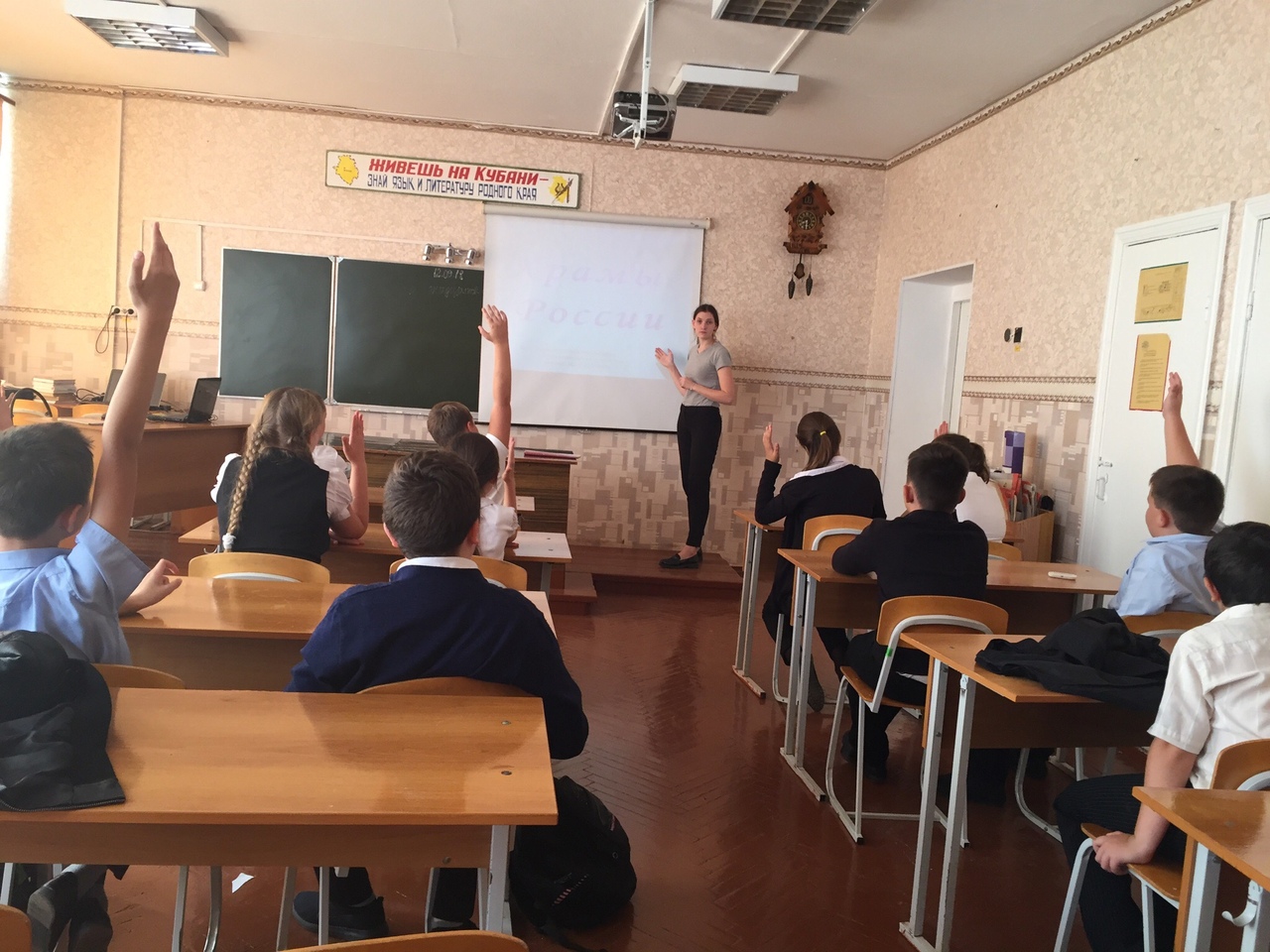 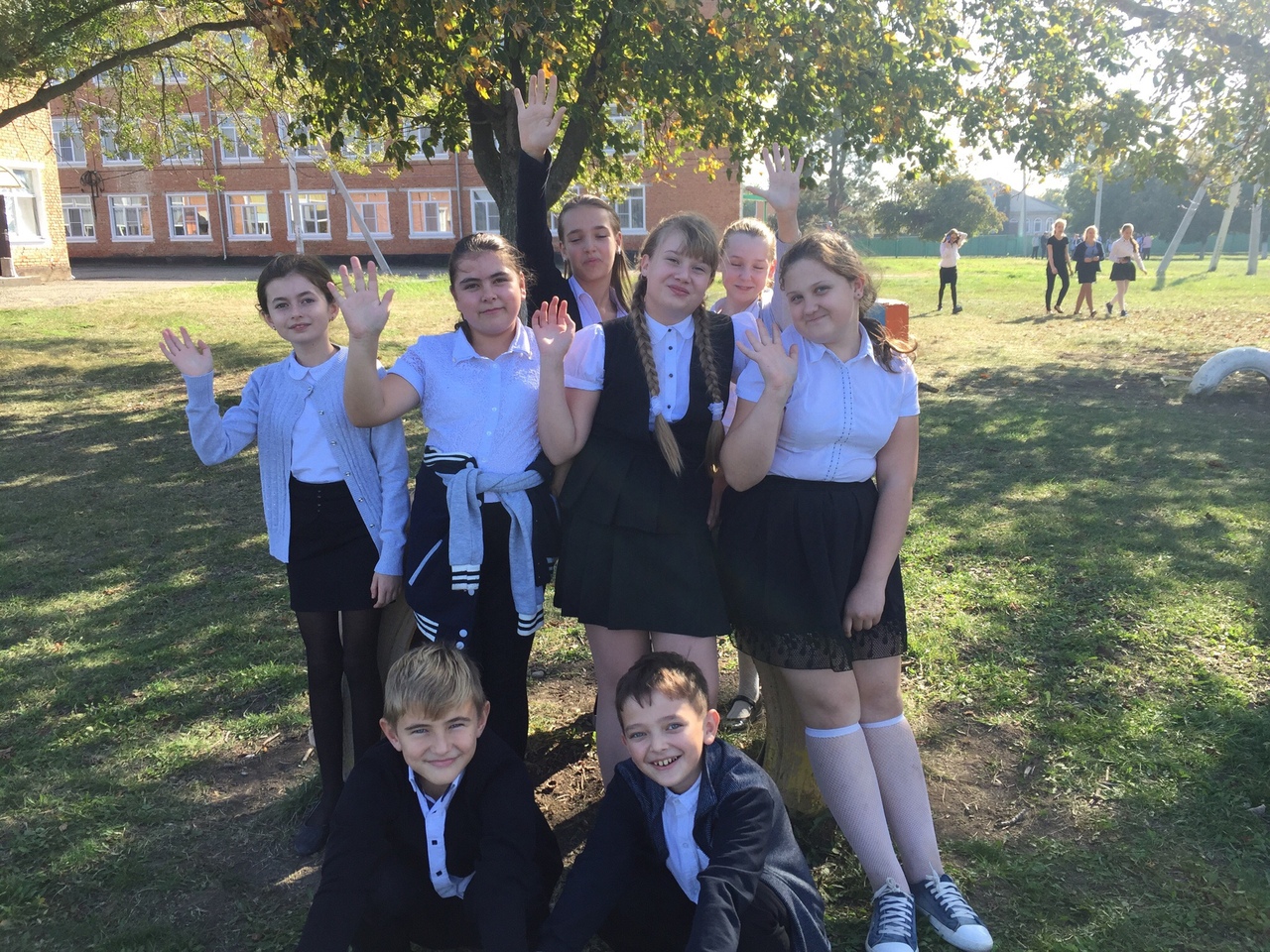 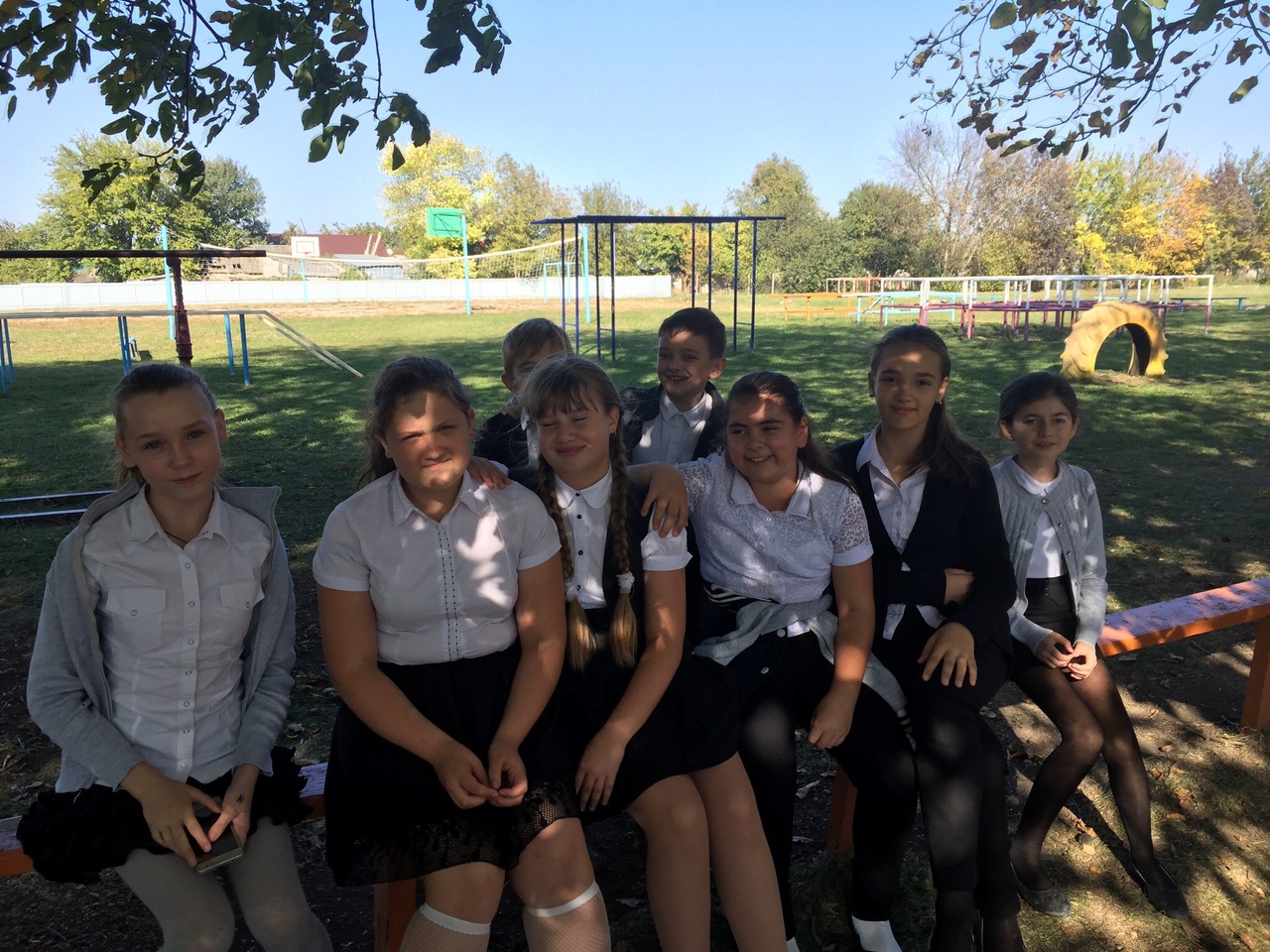 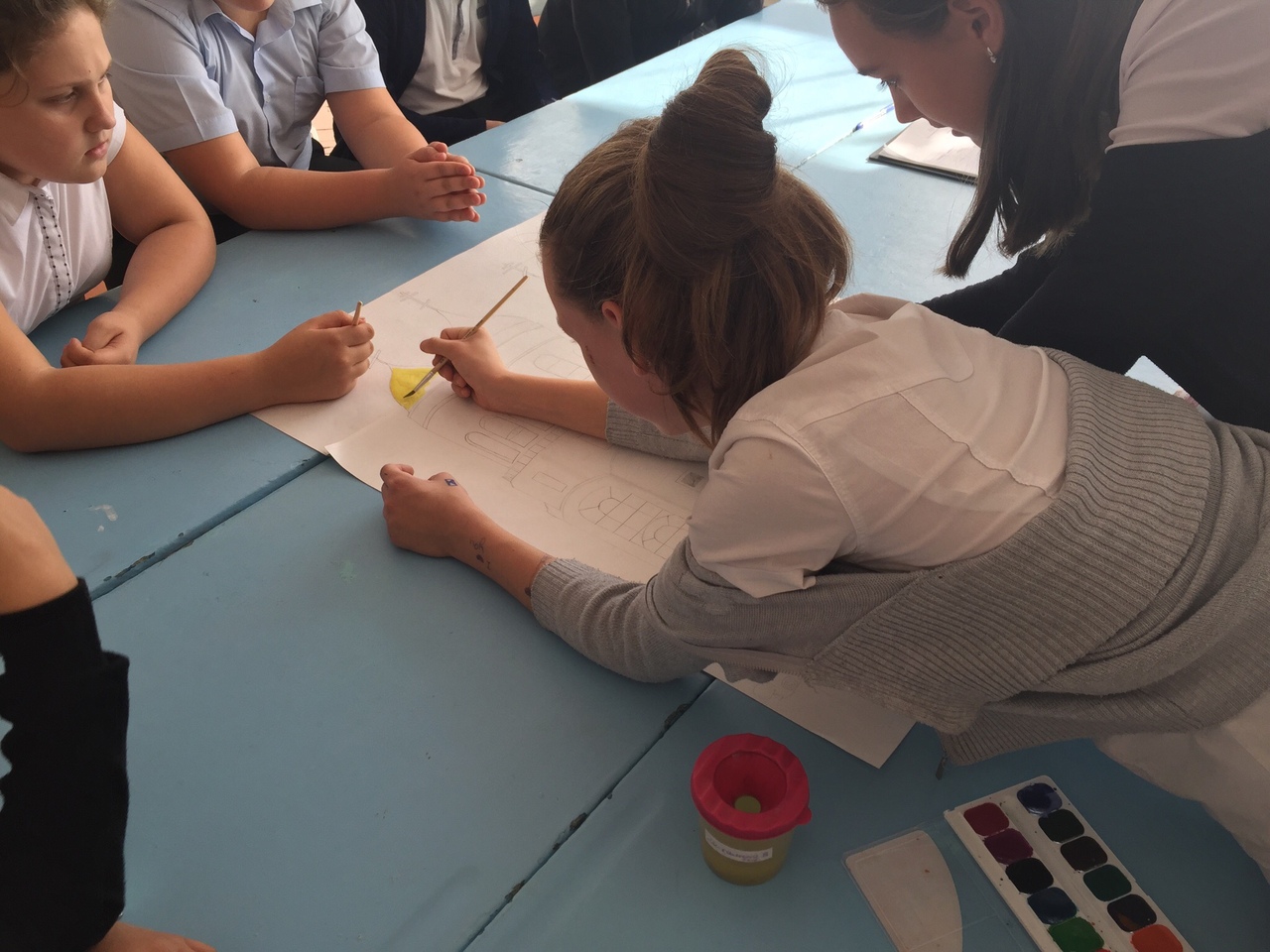 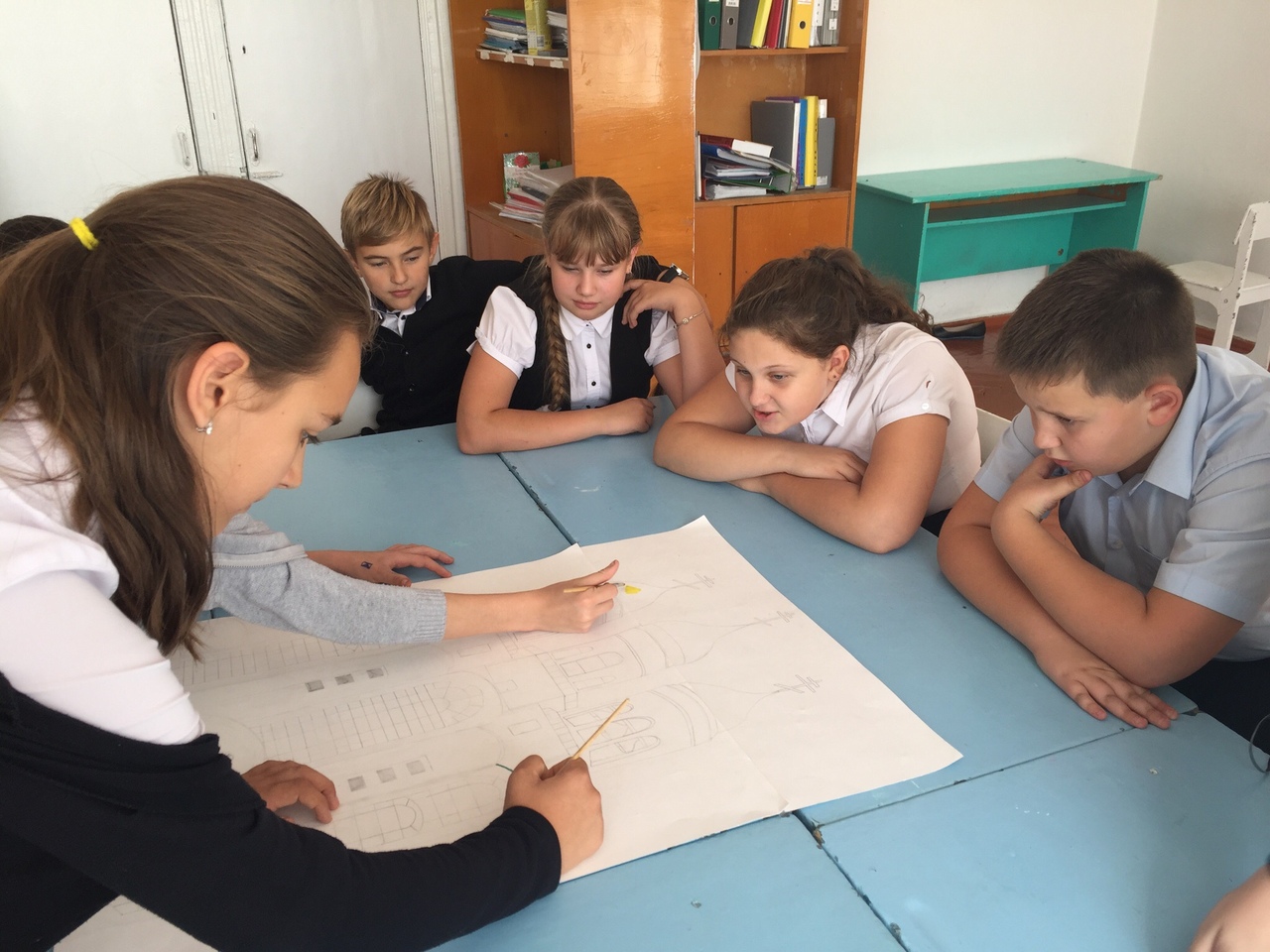 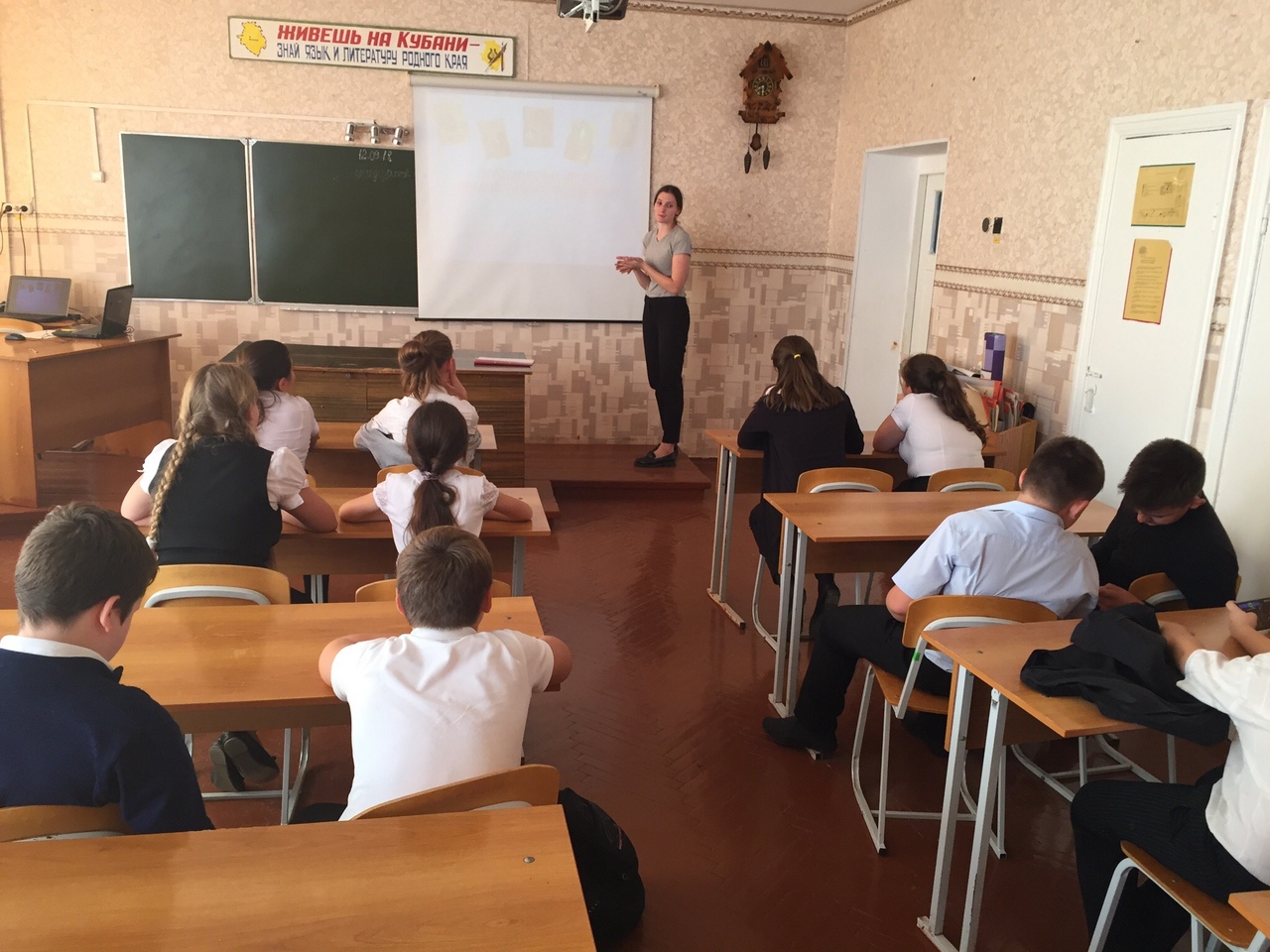 № п/пМероприятияСрокиУчастники1.Изучение культуры, истории Краснодарского края, Павловского района.Беседы и просмотры видео фильмов о Храмах и церквах.Сентябрь(05.09.18 г., 12.09.18 г.)Учащиеся 5 класса2.Красивый мир церковнославянской азбуки.19.09.18 г.Учащиеся 5 класса3.Просмотр презентации на тему: «Таинства православной церкви» 26.09.18 г.Учащиеся 5 класса4.Коллективный рисунок  «Мир»03.10.18 г.Учащиеся 5 класса5.Прослушивание записи  молитв. Русская духовная музыка.10.10.18 г.Учащиеся 5 класса6.Экскурсия в парк пос. Октябрьского «Красота природы».17.10.18 г.Учащиеся 5 класса7.Фото конкурс «Красота Храмов и церквей»27.10.18 г.Учащиеся 5 класса8.Эссе на тему «Православные традиции нашей семьи»31.10.18 г.Учащиеся 5 класса9.Иконы великих православных праздников.07.11.18 г.Учащиеся 5 класса10.Посещение школьной библиотеки. «Знакомство с духовными ценностями и историей Отечества».14.11.18 г.Учащиеся 5 класса11.Знакомство с народными и обрядовыми праздниками.21.11.18 г.Учащиеся 5 класса12.Беседа и просмотр презентации  о главном Храме России.28.11.18 г.Учащиеся 5 класса